Veškerá rozhodnutí Disciplinární komise Pardubického OFS jsou v souladu s Disciplinárním řádem § 74 a Rozpisem soutěží čl. 40 zveřejňována výlučně na úřední desce OFS Pardubice a nebudou doručována jiným způsobem.Nepodmíněné tresty:  Zbyněk Francl (Rohoznice)                              1 SU nepodmíněně od 27. 10. 2019 dle DŘ §43/1Jiří Horák (Ostřetín)                                        2 SU nepodmíněně od 28.10. 2019 dle DŘ §48/1Jan Jirásek (Býšť)                                            2 SU nepodmíněně od 28.10. 2019 dle DŘ §45/1Jakub Ondřej (St. Hradiště)                             3 SU nepodmíněně od 28.10. 2019 dle DŘ §48/1Robert Bíro (Ostřetín)                         upuštěno od zastavení závodní činnosti, udělena peněžitápokuta ve výši 800,- Kč dle RS č. 44, odstavec 2.              4 ŽK (pokuta 200,- Kč) dle RS čl. 45 odst. 2a:Aleš Pištora (Jaroslav), Jakub Pleskot (Valy), Jiří Horák (Ostřetín), Petr Tippelt (Selmice), Pavel Doležal (Mnětice), Tomáš Holek (St. Mateřov A), Martin Školník (Přelouč B), Ondřej Metelka (Rohoznice), Dima Rogovik (L. Bohdaneč B), Petr Hromádko (St. Mateřov A), Lukáš Král (Kojice).Žádost o změnu trestu :Jan Hovězák (Přelouč C) žádosti se nevyhovuje.Pořádková pokuta:SK Býšť za porušení DŘ §50 odstavec 1 a odstavec 2, uděluje peněžitou pokutu, dle DŘ §20 odstavec e a odstavec 8 ve výši 800,- Kč.TJ Sokol Roveň za porušení DŘ §36 odstavec 2, uděluje peněžitou pokutu dle RS čl. 34, bod 4 a DŘ §20 odstavec e a odstavec 8 ve výši 2.000,- Kč.Různé:DK potvrzuje rozhodnutí STK, kontumace utkání OP SŽ č. E1A1002 Opatovice n. L. / Libišany – Roveň/ H. Ředice v poměru 3:0 ve prospěch družstva domácích, dle DŘ §36 odstavec 2. Proti rozhodnutí DK se lze odvolat do 7 dnů dle RMS čl. 48, odstavec 3.V Pardubicích dne 31. 10. 2019                                           Petr Valenta v. r. předseda DK OFS   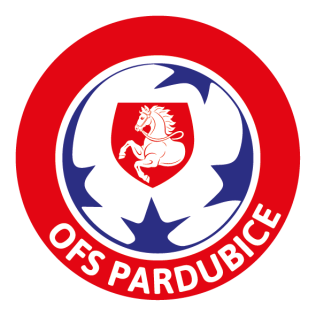 Rozhodnutí DK č. 25/19ze dne 31. 10. 2019Okresní fotbalový svazK Vinici 1901530 02  PardubiceTel.: 724 092 917EM: ofspce@volny.czlukasourednik@seznam.cz